Situacija: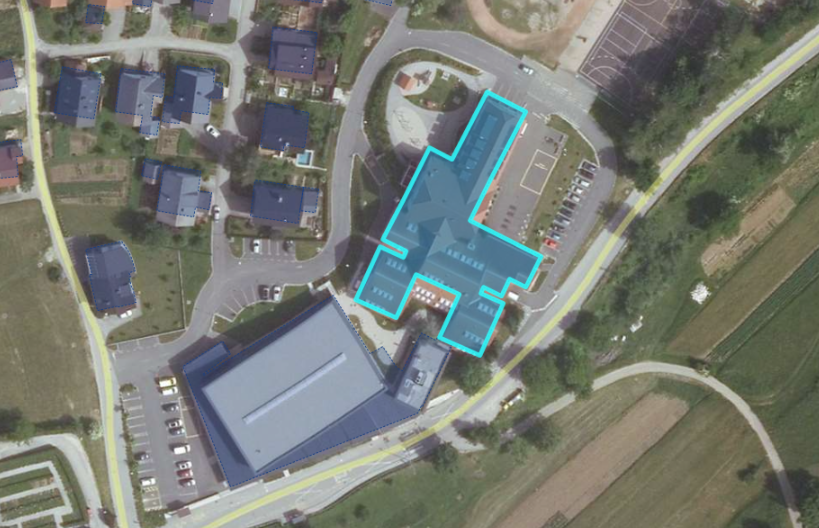 M1:1000		Osnovna šola Stopiče